情報シート１　提出方法　情報シートの２枚目以降をご提出ください。・持参・郵送：〒448-8501刈谷市東陽町１－１　刈谷市役所３階　文化観光課内　刈谷市観光協会・Ｆ　Ａ　Ｘ：０５６６－２７－９６５２・電子メール：info@kariya-guide.com２　写真の提供について・「食べる・買う」ページに掲載を希望される場合は、①外観、②内観、③ＰＲしたい写真など、画像データを１点以上ご提供ください。一覧ページに表示される「代表写真」1枚、詳細ページに表示される「その他写真」を５枚まで掲載可能です。・「代表写真」は、画像データのファイル名に「代表」と追記してください。・画像サイズは、長辺600ピクセル以上、短辺400ピクセル以上、解像度72dpi以上のできるだけ大きなサイズ・解像度の画像をご用意ください。・画像データは原則、電子メールにてご提供ください。電子メールが利用できない場合はご相談ください。・いただいた画像データは返却しません。また観光協会ホームページ以外の情報提供等に画像を使わせていただく場合がございます。情報シート（提出用）１　会員一覧への掲載について【会員一覧ページ　レイアウト（掲載イメージ）】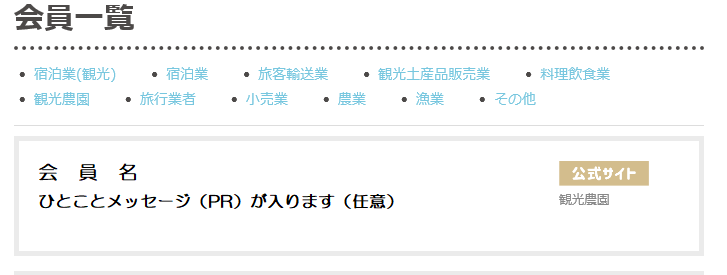 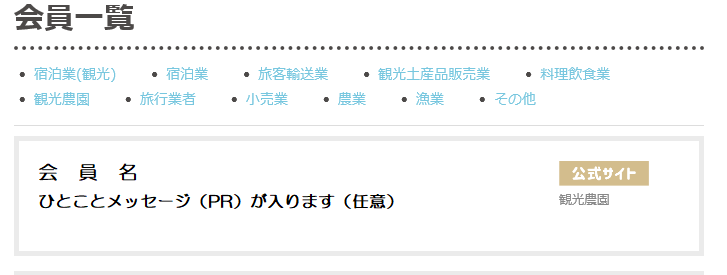 ・該当する項目にチェック☑してください。掲載を希望しない掲載を希望する・下記をご記入ください（※は必須です）２　「食べる・買う」ページへの掲載について刈谷市観光協会ホームページ　「食べる・買う」ページ参照アドレス：https://www.kariya-guide.com/gourmet/・該当する項目にチェック☑してください。掲載を希望しない　または　対象業種ではない掲載を希望する・写真のご提供をお願いいたします。6枚まで登録可能です。「代表写真」がわかるよう明記してください。・「食べる」・「買う」両方のカテゴリの選択可。・カッコ内（　）は追記事項があればご記入ください。※は必須記入項目です。ご多忙の中、ご協力いただきありがとうございました。会員名担当者名ご連絡先（電話）メールアドレス業種カテゴリ　※飲食業文化団体業種カテゴリ　※小売業商工業団体業種カテゴリ　※製造業その他の団体業種カテゴリ　※旅客輸送業お寺神社業種カテゴリ　※その他の業種（　　　　　　　　　　　　　　　　　　　）その他の業種（　　　　　　　　　　　　　　　　　　　）公式サイトＵＲL　 ・食べログやぐるなび等の情報サイトは不可・食べログやぐるなび等の情報サイトは不可ひとことメッセージ（30字まで）・キャッチコピー　30文字程度。掲載は任意です。S・キャッチコピー　30文字程度。掲載は任意です。Sふりがな　※店名　※住所　※〒営業時間定休日　※問い合わせ先　※公式サイトURLカテゴリ（食べる）和食・寿司・うどん □ 洋食・喫茶・カフェ □ 中華・焼肉お菓子・スイーツ □ その他（　　　　　　　　　　　　　）カテゴリ（買う）お土産 □ お菓子・スイーツ □ 雑貨　□ その他（　　　）キャッチコピー・一覧ページに表示されるPR文です。どのようなお店であるか簡潔にわかりやすくご記入ください。キャッチコピー説明・内容・より詳細なお店の情報をご記入ください。（お勧め料理や商品、お店の雰囲気など）説明・内容駐車場有　（普通車　　　　　台、大型バス　　　　　台　）無クレッジット対応可　（例:VISA　　　　　　　　　　　　　 　　　　　　　）不可FREE Wi-Fi有　（例:30分無料　　　　　　　　　　 　　　　　　　　）無店内飲食有　（　　　　　　　　　　　　　　　　　　　　　　　　）無モーニング有　（例:8:00～10:30　　　　　　　　　　　　　　　　　）無ランチ有　（例:日替り定食有　　　　　　　　　　　　　　 　　）無テイクアウト有　（　　　　　　　　　　　　　　　　　　　　　　 　）無対象□ ファミリー　□ カップル　□ おひとりさま　□ 団体可（　　　人まで　　　　　　　　　　　　　　　　）